EMERGENCY PREPAREDNESS HANDBOOK Kaysville Utah Crestwood Stake Table of Contents EMERGENCY CONTACTSEmergency Phone Numbers & Websites		2Preparation Checklist/Health Information	3PLANFamily Disaster Response Plan			4		Immediate Response Instructions	5Shut-Off Instructions and Location	5		Gas							Electricity					Water				PREPARE72-Hour Emergency Kit				6-7Shelter-in-Place					8First Aid Kit					9Safe Drinking Water for Storage			10Food Storage					11Commodity Storage				12Emergency Supplies Locator			12Heating, Cooking and Lighting			13						Financial Preparedness				14TYPES OF EMERGENCIESEarthquake					15Fire & Wildfire					16		High Winds					17Power Outage 					17Winter Storms	 				17Chemical Spill 					18Floods						19Nuclear Attack					19Pandemic Flu					20APPENDIXCoping with Disaster 				22HOUSE SIGNS					23-27EMERGENCY PHONE NUMBERS & WEBSITES (CALL 911 IF IT IS AN EMERGENCY)EMERGENCYLOCAL HOSPITALS PUBLIC UTILITIES MISC. OTHERPandemic Information: http://www.pandemicflu.gov/  Public Safety: www.publicsafety.utah.gov/homelandsecurity  State Preparedness: www.bereadyutah.gov  Weather & Road Conditions: www.wrh.noaa.gov/slc/  Federal Emergency Preparedness: www.cms.gov  Federal Emergency Management Agency: www.fema.gov  Emergency Prep www.emergencymanagement.org/states/  Center for Disease Control & Prevention: www.cdc.gov  
PREPARATION CHECKLIST/HEALTH INFORMATION__Fill out “Emergency Information/Contacts”__Create family disaster response plan __FHE regarding your plan__Other emergency preparedness topics __Water storage 2-week supply __Basic food storage __Commodity storage __Fuel, cooking, and light storage __Contingency cash fund in place __Emergency supplies locator __Shelter-in-place kit assembled Annual Update__72-hour kit(s) for the family __Valuable documents consolidated __Install smoke (change batteries)__C02 detectors (change batteries) __Fire extinguisher(s) home and auto6 Month Update __Family first aid kit (update 6 months)__Automobile emergency kit (update 6 months) EMERGENCY CONTACTS Family Designated Meeting PlacePrimary?Secondary?FAMILY DISASTER RESPONSE PLAN Purpose: This handbook is designed to assist you & your family in preparing for an emergency. It can also provide essential information to neighbors or emergency personnel trying to help your family. Make this information part of a special FHE. Remember, "...if ye are prepared ye shall not fear. " (D&C 38:30) A. Possible Local and National Emergencies (for details see pages 16-21)Earthquake  Fire/Wildfire  High Winds  Power Outages  Severe Storm  Flooding  Chemical Spills Pandemic Nuclear Attack  Civil Disorders or Terrorist Actions
* Preparation should be taken for other emergencies as well (job loss, illness, death, or separation)B. Create a Disaster Response Plan Why and What? Discuss with your family about why, and what, you need to prepare for a potential disaster. Update your plan annually. Meeting Place? Pick two safe places to meet immediately following a disaster: a. Immediately outside your home during a sudden emergency (in-home fire). b. Outside your neighborhood in case you cannot return home. Each family member must know the address and phone number. Contacts? Choose an out-of-state friend to be your family contact. After a disaster, it is often easier to call long distance, and most phone service is active for 10 minutes. If family members are separated during an emergency, they should call this person and tell them where they are. Everyone must know the contact phone number. Special Needs? Address special needs (disabled, elderly, pets, etc.)911? Teach children how and when to call 911 for emergency help. Escape Routes? Determine the best escape routes from your home (multiple routes if possible). Safe Spots? Find safe spots in your home for each type of disaster, especially an earthquake. Turn Off? Instruct family members how & when to turn off main water, gas, & electric lines. Extinguisher? Instruct family members how, where & when to use fire extinguisher (ABC type).Smoke Detector? Install detectors on each level of your home, especially near bedrooms. CO2 Detector? Install C02 detectors within 40 feet of all rooms used for sleeping. Install a detector near your gas furnace; follow manufacturer's installation instructions. C. IMMEDIATE RESPONSE INSTRUCTIONS TO AN EMERGENCY Save your life & family’s first. Families should stay together during the initial phase of disaster. Report your family's status to your out-of-state contact within 10 minutes. Report your condition or request critical help through your Block Captain. Post family condition on front door before evacuating (use cards or ribbons see pgs. 23-27): After your own family is safe & secure, block captains and ministers check on assigned families.Check Status Of immediate neighbors and help post status cards. If your area is required to evacuate, make sure all living household members evacuate together with members of your block and possibly, area. If the situation becomes dangerous waiting for neighbors who do not report, leave without them, but leave a note where you are going. If you are asked to "Shelter in Place," stay in your home for the length of time the local authorities deem it is necessary. UTILITIES LOCATION & SHUT-OFF INSTRUCTIONSTurning off utilities can prevent unnecessary danger or damage (earthquake, fire, flood, severe storm). Shut utilities off in the following order: Attach the appropriate wrench to the gas meter and let it stay there for emergency use. Gas: Only turn off if you smell gas anywhere. To avoid the danger or an explosion following the onset of a fire or after an earthquake, turn this utility off first.  Evacuate all persons from your home.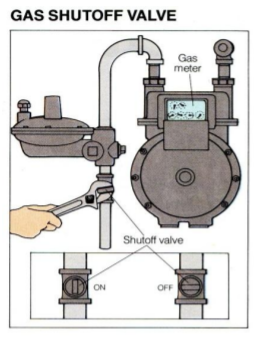 The shut off valve is located outside next to the meter.  Call from a neighbor's home for assistance unless a general disaster has occurred. Natural Gas Office Phone #___________Do not light a fire or use your telephone, light or electrical/battery operated equipment. Turn flashlights on before entering an area containing gas-fed equipment.  Ventilate your home by opening windows and doors.  ElectricityBecause a fire or earthquake could damage the electric wiring found in the wails, ceiling, and floor of your home, turn this utility off next in one of two places: 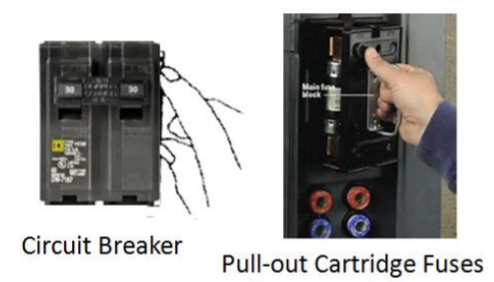 Fuse or circuit box: This box is usually located in the hallway or basement of your home. To shut off all the power, pull out all the fuses or "trip" all of the circuit breakers.  Meter box: To turn off the power, use the switch on the electric meter below the glass bubble. The meter may be mounted on an Outside wall Or On a utility pole found on your property. Our location is: ____________________ *When electrical service is restored, power surges may occur. To avoid damage, turn off circuits except to lights. Turn on other circuits after lights are steady for a few minutes. WaterTo prevent contamination of your water supply, turn this utility off as soon as possible in one of two places.  Home Shutoff Valve: This valve is usually located in your basement where the water feed enters your home. You may need pliers to turn it Off. (Check now to see if it is loose.) If the house must be evacuated without heat during freezing weather, turn off the water and drain water lines by opening all water faucets and the water heater drain valve. Make sure to refill the water heater before turning on the gas pilot.  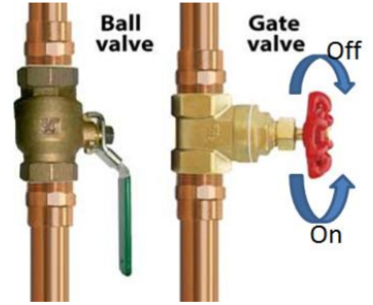 Outside Meter and Valve Box: This valve is usually located between the curb and the sidewalk. It is harder to get to and will probably need a wrench. Our location is: ____________________________ Remember: Most Valves Turn off Clockwise. Family Notes: 72 HOUR EMERGENCY KIT The following items are suggested. Each family should adapt the list for its own special needs and wants. The emergency preparedness kit should be kept cool, dry, and readily accessible. It could be stored in backpacks, duffle bags, suitcases, or 5 gallon buckets. Water (per person)1 gallon per day (purification filters and/or tablets)Tools/ Equipment Adjustable wrench, hammer, pocket knife Battery powered radio (extra batteries) Flashlights ( batteries), light stick, whistlesFolding shovel, Ax, pliers, work gloves Rope (1/4 x 26'), duct tape Tent - tarp/ plastic  (shelter) Sanitation Plastic bucket with tight fitting lid Plastic trash bags (large & small, also zip locks) Disinfectant (bleach, Lysol, powdered chlorinated lime) and baking soda rodent traps Cookinq/Heating candles - 2 large Can opener Buddy burners/Sterno/alcohol stove Dish soap, dish cloth, towel Knife Matches in foil Mess kit (1 per person) Metal cup, pan, can, or small tin pail Paper plates, cups, napkins, utensils Stress/Morale Boosters Scriptures Balls, games, crossword puzzles Harmonica, needlework, pictures Paper, pencils, crayons, permanent marker Food for 3 days (date each item) Baby food, baby cereal, formula. juice Jerky, canned foods Candy, gum Cereals (oatmeal cracked wheat) Crackers, cookies Dry foods (soup, ramen, milk, fruits)Granola bars, nutsMRE's (Meals Ready to Eat) Peanut butter and honey Clothinq/Beddinq (per person)Space/fleece/wool blanket or sleeping bag 1 change of clothes: include underwear & 2 pair socks (at least 1 sweatshirt, gloves, shoes)Hygiene Comb & brush (barrettes, elastics) Deodorant Feminine hygiene needs Lip balm, Chapstick, Blistex Lotion  and Shaving supplies Soap (container), shampoo Small mirror Toothbrush, toothpaste Washcloth, towel Other First aid kit (See items under first aid kit) Insect repellant, sunscreen Money - (cash, travelers' checks, credit card) Safety pins, needle, thread, scissors, buttons Extra glasses & set of car keys Infants/Toddlers/ Children Their own bag labeled With their own name Disposable diapers and wipes (36 minimum)* Plastic garbage bags* Plastic pants (label with name)* Two changes of clothes* Two blankets Hats, gloves, socks Teething biscuits Orajel, pacifierSterilized water, also Pedialyte Plastic bottles (disposable bottle liners)Extra nipples, Bib Plastic Spoon and bowl Safety Pins Baby powder Baby 0il & diaper rash medication Children's Tylenol 
SPECIAL NEEDS:Infants and Young Children Before the emergency, young children can help prepare and store supplies.  Teach them about the warning sounds (smoke alarms, sirens, etc in your home and neighborhood). Have practice fire and earthquake drills.  Young children should memorize family name, address, and phone number as early as possible.  Children need extra reassurance. Be prepared to sing songs and play simple games.  Children imitate the way adults cope with emergencies. They can detect adults' uncertainty and grief. Be calm and honest.  Change diapers on infants regularly. Dispose of the soiled diapers in garbage can liners and keep them tightly sealed to prevent spread of disease. Senior Citizens and Disabled  Arrange for someone to check on you.  Have a plan to signal for help.  Have extra batteries for hearing aids, wheel chairs, extra oxygen, and extra eyeglasses.  Maintain at least a two-week supply Of medications and a current list. Pets  Consider your pet's needs in planning for an emergency:  Have a current ID tag and license.  Keep their vaccinations current.  Keep pet carriers and leashes on hand to contain and calm your pet.  Your pet also needs 1/2 gallon of drinking water per day as well as food.  In case of evacuation, be aware that pets are not allowed in emergency shelters. Documents Keep your most valuable documents (or copies) in your emergency kit or in a packet ready to pick up and take with you. Preferably keep originals in a fireproof safe.  Consider scanning documents on a computer and burning two CD's; one for your 72- hour kit and one for a member of your extended family. Recommended: Legal Marriage Certificate Birth Certificate Passports Vehicle(S) Registration/title Power Of Attorney Deeds Will Financial Assets Personal property lists, include SN, cost, model # Outstanding major debts (Mortgages) Recent Tax Returns Safety Deposit, Checking, and Savings Account # and location Insurance Life/Auto/ Home/ Medical (Agent & Policy #) Medical Immunization records Medication lists Other Important Records Diplomas MilitarySchool Certificates Social Security Numbers Genealogy Patriarchal Blessings 
SHELTER-IN-PLACEIn-place sheltering simply means staying inside your home, business, or other facility, or seeking shelter in the nearest available building. During a release of toxic chemicals or an emergency involving hazardous material where the air quality may be threatened, there may not be time to evacuate. If that is the case, local officials will notify you through the Emergency Alert System (EAS), loud speakers, telephone or go door-to-door to give you instructions. Where evacuations will get you out of the affected area, in-place sheltering will keep you inside a protected area and out of danger if there is no time to evacuate. As soon as you are notified of an order to in-place shelter, tune in to local TV or radio station for further instructions and information. The city or county may even establish an information center complete with a recorded message or phone bank to directly answer your questions. DON'T go outside or attempt to drive unless you are specifically instructed to evacuate. HOW TO: If possible, tie up outside pets immediately. Do not unnecessarily risk your safety for your pet.  Close and lock all doors and windows to the outside.  Turn off all fans and heating and air conditioning systems. Switch inlets and vents to the closed position.  Close all fireplace dampers.  Seal gaps around mounted air conditioners, fireplaces, doors and windows with plastic sheeting and duct tape or other suitable materials. use a damp towel to seal the crack under the doors.  Seal bathroom exhaust fans, range or grill Vents, dryer vents, and any other openings to the outside using the duct tape and plastic.  Seal all of these areas from the inside. (Don't go outside)  Close drapes or shades over Windows. Stay away from doors and Windows. GO to an interior room that is above ground level if possible.  Keep a damp dish towel handy to cover your mouth and nose, if needed.  Stay inside until told to do otherwise. Monitor the Emergency Alert stations. Be ready to leave (evacuate) when told it is safe to go outside or directed to do so.  If time does permit you to seal the entire home, close as many interior doors as possible, move to the most central, above ground room in the home and seal that room as above. YOUR HOME IN-PLACE SHELTERING KIT SHOULD CONTAIN AT LEAST THE FOLLOWING:  Plastic sheets- Pre-cut to fit your windows, doors, exhaust fans, range or grill vents, dryer vents, and any other openings to the outside. Thickness of the plastic is not critical. Additional plastic sheets- In case you forget an opening that needs to be covered or if you accidentally tear a sheet of plastic that has already been cut to fit a specific window, Door, etc. Tape - Use this to tape the plastic over windows, doors, etc.  Towels - A towel for each door going to the outside.  Scissors FIRST AID KIT First Aid Kits are an essential. Contents should be arranged to quickly find items without unpacking the entire contents. Keep in a dry place, out of reach of children, yet readily accessible in an emergency. Label ALL supplies and date all medications. Take inventory annually. Replace used, expired or deteriorated items.  Include a basic first aid manual. Filling a small tool box with items your family needs may be better than buying a pre assembled kit. Focus on being able to treat things that are most likely to happen. BANDAGES Ace wrap bandages Band-aids & moleskin (various sizes) Cotton balls and Eye pads Gauze bandage rolls (3” and 4”) Sterile gauze pads (4" x 4" & 2"x2") Steri-Strips - Butterfly bandages Tape- hypoallergenic cloth/adhesive Triangular Bandage 36' x 36" x 52" MEDICATIONS Advil/Tylenol/Aspirin Antibiotic ointment- Neosporin, Bacitracin, Betadine Antihistamine - Benadryl Antiseptic cleansing-hydrogen peroxide Decongestants -Diarrhea remedy - Drops (eye, ear, nose) Hydrocortisone cream/ Calamine lotion  Sunscreen, insect repellant Lubricant- (Vaseline)Personal prescriptions (30-day supply) Rubbing alcohol Throat lozenges OTHER Consecrated Oil Cup Flashlight & batteries Ice Bag - chemical cold pack Gloves Hot water bottle - chemical heat pack Knife Matches Mask- face shield Medicine dropper Money (cash)Needle & thread Paper bag for hyperventilation Pencil Plastic bags (human waste/trash) Razor blades Safety pins Scissors Space blanket Splints (tongue depressors) Soap - antibacterial Thermometer Tissues Tweezers Water/Water purification tablets CAR SURVIVAL KITSince many emergencies require evacuation or may cause you to travel and relocate, always maintain at least half a tank of gas in your Car. The following are recommended items to include:  Backpack or duffel bag  Paper,  pencils, Map  Tissues, wet-wipes, Plastic bags  Medications  Flashlight & batteries  Reflectors & flares  Matches/candles  First aid kit & manual  Radio and batteries  Jumper cables  Non-perishable food  Short hose for siphoning  Bottled water  Small pup-tent   Shovel. ax  Screwdriver, pliers  Blankets, sleeping bagsSAFE DRINKING WATER FOR STORAGEMinimum water storage is 1/2 gallon per day per person for drinking and food preparation, and 1/2 gallon per day for cleaning and miscellaneous (a 2-week supply is 14 gallons per person). Storage containers: Ideal is a heavy, dark plastic container with tight fitting cap or top. Plastic milk bottles are not recommended (they will deteriorate). Water, if stored in dark clean containers and if the water is safe bacterially at the time of storage, will remain safe because disease organisms tend to die out during storage. If light can penetrate a container, water must be rotated each year. Containers must be thoroughly clean. To sanitize bottles, wash in solution of 1/4 cup Clorox to 1 quart water. Store container openers, siphons, and pumps in an accessible place. Other Sources: Use water from ice cubes, your hot water tank, toilet tank (NOT the bowl). Canned fruits and vegetables, etc. To obtain water from the hot water heater, it is sometimes necessary to open the valve at the top of the tank and other hot water taps in the house as well as the faucet at the bottom of the heater. Be sure to turn off gas or electricity to the water heater before draining off water for emergency use (after turning the water main off). To use the water in your pipes, let air into plumbing by turning on the faucet in your house at the highest level. A small amount of water will trickle out. Then, obtain water from the lowest faucet in the house.How to purify Water FOOD STORAGE Food storage is another form of insurance for you and your family, It is an even wiser investment if you practice the idea of storing what you use and using what you store. Using and rotating your food storage on a regular basis maintains your original investment because nothing is wasted. Food storage provides a feeling of security and helps you to become self-reliant. There are 4 basic rules for storing foods: 1. KEEP IT COOL 2. KEEP IT DARK 3. KEEP IT DRY 4. ROTATE IT WHERE TO START  Buy what your family eats. It is much easier when a crisis occurs if you don't have to change your diet.  Start by planning 1 week of menus filled with your favorite meals.  Gather the recipes and list the ingredients.  Multiply the ingredients by 4. Take an inventory of items you currently have.  Purchase the items needed in bulk as much as possible.  Purchase items that can be stored but substituted for fresh ingredients (powdered milk. powdered eggs, dehydrated foods; freeze-dried are the best tasting, but store only those ingredients you will be using).  This gives you one month of food storage containing items your family eats. Continue this process until you have a one-year supply. TIPS  Choose food your family likes and uses. Date and rotate your storage items.  Store a variety of items and flavorings to go with them. You'll fare better on having a onemonth supply of a variety of items than a year's supply of 2-3 items.  For an emergency, store quick and easy-prepare foods for when you are psychologically or physically unable to cook.  Always store your bulk foods in rood storage containers.  Keep food in the driest and coolest spot in the house and choose a dark area if possible.  Keep all food covered at all times.  Open food Containers carefully so that they can be tightly closed after each use.  Empty opened packages of sugar, dried fruits or nuts into screw-top jars or some other airtight container because insects or rodents may be a problem.  You may want to store non-perishable foods for your pets. Freezer food will last from 48-72 hours if the freezer is full and the door stays closed. Borrowing money or putting food storage on a credit card is highly discouraged. Don't go into debt for food storage.  Keep your food inventory list handy and mark the items as you use them so they can be replaced. These are the BASICS recommendations for one year: Grains (wheat, rice, Corn, Oats, etc.) 300-400 lbs per person Powdered milk (nonfat) 20 lbs per person Sugar (honey, syrups, jams) 60 lbs per person Salt 8 lbs per person Shortening or oil 20 lbs per person Dried Legumes (beans, peas, etc.) 60 lbs per person 
Beyond the basics (rotate regularly): Canned or freeze-dried fruits & vegetables Canned or freeze-dried meats & soups Dry pasta Baking powder and soda Vitamin & mineral supplements Bouillon, spices, yeast
 COMMODITY STORAGEStore a sufficient amount for your family's needs for one year of: Paper products Toilet tissue Paper towels Cups & plates Napkins Garden Seeds Cleaning Supplies Disinfectant General household cleaning supplies Matches/LightersCanning supplies Lids and ringsPersonal Hygiene Bath soap Shaving supplies Hair supplies Shampoo & conditioner Deodorant Contact lenses & solution Toothpaste and toothbrushes Feminine supplies Plastic Goods Eating utensils Plastic wrap, bags, foils, etc. Garbage bags 
EMERGENCY SUPPLIES LOCATOR Take some time to evaluate the best spot for all essential supplies and equipment that you would need in the event of an emergency. These could include 72-hour kit, first aid kit, medication, and camping gear. You might note these locations on a sketch of a floor plan of your home so others could help you get what you need. Consider placing some essential supplies in different locations in case one area is inaccessible.HEATING, COOKING & LIGHTINGCoal The best type for heating homes is anthracitic (hard). Should be stored in plastic-lined pit or in sheds, bags, boxes, or barrels and should be kept away from circulating air, light, and moisture. Wood Hardwood is slow burning, but needs more kindling. Should be seasoned and kept dry. Newspaper Good and inexpensive. To make newspaper logs: Use 8-10 pages of newspaper and open flat. Spread the stack, alternating the cut sides and folded sides. Place a 1" wooden dowel or metal rod across one end and roll the paper around the rod very tightly. Roll it until there are 6-8 inches left to roll, and then slip another 8 pages underneath the roll. Continue this procedure until you have a roll 4-6 inches in diameter. With a fine wire, tie the roll on both ends. Withdraw the rod. Your newspaper log is ready to use. Four of these will burn about 1 hour. Propane Stores indefinitely, but requires proper ventilation. By law, you can only store up to 25 gallons (up to five 5-gallon containers). Keep at least 10 feet from combustible or flammable liquids. You are only allowed to store two 1- 1b disposable propane bottles inside your home or attached garage. White Gas (Coleman Fuel) Never use indoors or store indoors. Maximum residential storage limited to 25 gallons, preferably stored in unattached garage or shed. NO more than 10 gallons in an attached garage and no flammable liquids in basements. Use containers approved for use with flammable liquids. Store ABC fire extinguisher Within 50 feet and no closer than 10 feet. Keep away from open flames and high temperature devices. Kerosene. Lamp Oil Diesel (Cheapest and Not AS Explosive) Stores well for long periods. You will need a heater to burn at least 9,600 BTU's of heat. Can double as a cooking surface. Heating appliances are limited to a fuel capacity of 2 gallons. Crack a window 1/4 inch for proper ventilation. Use a battery powered carbon monoxide detector to help prevent poisoning. Buy on K-1 rated kerosene. Maximum residential storage limited to 60 gallons (10 only to be stored in attached garage with none in basements). Store in approved containers. Fire extinguishers and open flame rules are the same as for flammable liquids. Remember, the Aladdin lamps bum Very hot. Fashion a tomato cage over the lamp to prevent it from toppling over and to help keep children away from the 750-degree heat produced. Kerosene lantern burn time is about 45 hours per quart. Store extra wicks, chimneys, and mantles for lamps. Candles and Several Flashlights Shelf-life is about 3-5 years when batteries are stored in a cool location and in an airtight container. Charcoal Never use indoors. Buy at the end of summer when it is least expensive. Store in metal, airtight containers such as metal trash cans. High Power Generator Expensive, but useful. Light Sticks up to 12 hours of lighting. Cyalume sticks are safest and won't ignite natural gas. Miscellaneous Waterproof matches Extra fuses Extra light bulbs Rubber hot water bottle Weather stripping materials such as duct tape Heating fuels do not have an indefinite shelf-life. Many heating/cooking manufacturers recommend that you consume all said fuels within 6 months of purchase. FINANCIAL PREPAREDNESS There are many advantages in establishing good financial practices in our homes. Savings permit us to continue to provide for ourselves during changes in employment or emergencies. Your goal should be to acquire enough savings to support your family for at least six months. KEYS TO FINANCIAL STABILITY - (from one for the Money by Marvin J. Ashton)  Pay an honest tithing.  Live on less than what you earn. Distinguish between needs and wants.  Use a budget,  Teach family members the importance of work and accomplishment.  Teach Children to make money decisions - teach about credit.  Teach each family member to contribute to total family welfare such as chores and service.  Make education a continuing process.  Work toward home ownership.  Obtain adequate insurance.  Have a food storage and emergency preparedness program.  Be honest in all your financial affairs. PREPARE A FAMILY BUDGET-  Estimate family income based on average minimum (take-home pay, interest, additional income).  Calculate fixed expenses (tithing, taxes, rent or mortgage, fixed housing expenses, and debts).  Plan daily expenditures including incidentals (food, household, clothing, transportation, medical, internet, personal allowances, interests and recreation, and variable items such as, crafts, etc.).  Plan savings and emergency funds. Try to pay yourself 10%. Make your savings large enough to cover emergency funds and long-range goals (education. missions, retirement, etc.)  Make a plan to get out and stay out of debt!EARTHQUAKE EARLY PRECAUTIONS  Store breakable items in secured cabinets. Don’t sleep in areas where heavy objects may fall.   Store paper goods in areas unlikely to get wet. Food items should be arranged so that paper goods and non-breakable items are stored on the upper shelves and breakables on lower shelves. Retainers can be installed to assure that everything remains intact during the quake.  Have a battery operated, crank or solar radio and flashlight available near your bed.  Locate gas meter and valve: 1) Have a wrench and know how to turn Off the gas to the house if you smell gas and, 2) Know how to turn Off the water to the house.  Keep a pair of shoes near your bed. Have water heaters and heavy appliances secured to the wall (nylon binding or metal straps can be wrapped around the heater and attached to wall).  Have a family plan of response in an earthquake. Have a common meeting place (if separated).  Close drapes at night to keep flying broken window glass away from center floor areas. DURING AN EARTHQUAKE  If inside, stay inside. Drop, cover & hold- Crouch under a desk or table, or against an inside wall or dresser/cabinet and try to keep children with you.  Stay away from windows, bookcases, ceiling fixtures, and tall cupboards. If outside, stay outside. Stay away from buildings, trees, lines and poles. Move to an open area.  If in a car... stay away from underpasses & overpasses. Stop in a safe area. Stay in your vehicle.  In tall buildings... get under your desk. Do not dash for exits since stairways may be broken or jammed with people. Check stairs carefully. DO NOT USE elevators. AFTER AN EARTHQUAKE  Check for:  1) structural safety, and 2) injuries and provide first-aid.  Gas Lines If you smell gas, open windows and shut off the main gas. Leave the building and stay out. Don’t  light, matches, lighters, turn on light switches or use the telephone until you know there is no leak. Gas leaks cause explosions. Turn off burners and pilot lights. Do not operate any appliances if you suspect a leak.Electrical Lines Lines can cause fires. Shut off all power if there is damage to your house wiring (inside or out).Water Lines Turn off the water where it enters the home so you won't lose water in the water heater if lines are broken. Do not flush toilets until you know sewer lines are not broken. Do not pour or flush water down drains if there is no electric power. Sewage treatment plants operate on electricity so sewage could back up into your home.  Wear shoes.  Turn on the radio and listen for instructions from public safety agencies.  Stay away from damaged buildings. Aftershocks can collapse them. You will probably be on your own for at least 72 hours. Resources:This is a link to the state of Utah’s earthquake preparation material and k-12 schools utilize this (it is highly recommend that you view & review with your family): https://www.shakeout.org/utah/ FIRE Fire prevention  Clear closets, attic, basement, garage, and yard Of cast-off articles and rubbish that will burn.  Never store flammable fluids indoors (i.e. gasoline, kerosene, benzene etc). Remove fire hazards.  Check your wiring system, especially extension cords (Many fires are due to overloaded electrical circuits, worn out cords, and careless use of appliances).  Keep space heaters away from traffic areas.Do not use flammable liquids to start a fire.  Use a screen for fireplaces. Clean grease from stoves/ovens.  Keep matches away from children. Have smoke alarms in all rooms (and some carbon monoxide detectors).  Have a fire extinguisher in the kitchen & store important documents in a fire safe container. What To Do If Fire Occurs  Have a family plan of action and evacuation. PRACTICE home fire Drills!  Take away fuel and remove burning material before the fire spreads if possible.  Take away air. A rug or blanket will smother the fire & you can't have too much water on hand.  Turn off electricity and gas.  Do not use water on oil, grease, or electrical fire.  There is more oxygen near the floor, so crawl. If you are in a building, do not use elevators.   Test the door knob using the back of your hand: if it is hot don't open the door.  Use a previously determined means of exit, then call  911, & warn others.WILDFIREDesign with fire safety in mind. Select materials & plants that can help contain fire. Hardwood trees are less than evergreen. Use fire resistant materials on the roof/exterior of your home. Create a 30-50 foot safety zone around your home (100 if connected to a forest). Protect your home by doing the following: Regularly clean roof and gutters & remove leaves and rubbish from under structures.  Remove limbs within 15 ft of ground, stovepipe, or that extend over the roof.Clear branches from power lines & stack firewood at least 100 feet away from your homeStore gasoline, oily rags, and other flammable materials in approved safety cans.   Inspect chimneys at least twice a year. Clean them at least once a year.   Identify & maintain an adequate outside water source (cistern, well, swimming pool, or hydrant)  Have exterior water outlets on at least 2 sides of the home & near other structures.ONLY IF THERE IS TIME!  Your life is most criticalWhen Wildfire Threatens:  Back your car into the garage or park in an open space facing the direction of escape with windows rolled up. Close windows and doors, but leave them unlocked. Disconnect automatic garage door openers.  Confine pets to one room and have a plan for them during an evacuation.  Arrange temporary housing outside the threatened area. IF THERE IS TIME to Protect Your Home Inside:  Close windows, vents, doors, & blinds. Remove lightweight curtains.  Shut off gas at the meter. Turn off pilot lights.  Open fireplace damper, Close fireplace screens.  Turn on a light in each room to increase the visibility Of your home in heavy smoke. IF THERE IS TIME Outside:  Turn Off propane tanks; otherwise stay well clear.  Connect garden hose to outside taps, turn on sprinklers and wet the roof.  HIGH WINDS  Check your battery-powered equipment. Your radio may be your most essential item. Emergency cooking facilities and flashlights should also be checked.  Board up windows, protect them with shutters, or tape. Make a large X across the window with the tape. Danger to small windows is mainly from wind-driven debris. Larger windows may be broken by wind pressure (To relieve pressure, open windows about 1 inch at opposite ends of the home).  Secure outdoor objects that might be blown away or uprooted. Remain indoors during a storm, stay away from windows & in the most reinforced area.Stay away from fallen or damaged electric wires; these may still be dangerous. POWER OUTAGE  Keep freezers as full- open the door only briefly. A full freezer could last 3 days without power.  Have a heat source that is not dependent on electrical power.  Kerosene and propane heaters must be well ventilated.  Turn off electrical equipment when the power goes out. Unplug appliances - power surges can damage appliances, but leave one light turned so you'll know when your power returns.  Do not run a generator inside a home or garage, nor connect a generator to a home's electrical system. Connect only the equipment you want to power directly to the outlets on the generator.Keep computer files backed up regularly, and have a high quality surge protector.  Keep your car fuel tank at least half full (gas stations rely on electricity to power their pumps). Check on neighbors (especially the elderly).  WINTER STORMS  Stay at home if at all possible.  If you must travel, try not to go alone. Ensure others know your route & when you will be back.  Keep at least half a tank of gas at all times.  Have flares, flashlight, blankets, and a first aid kit in the car.  If stranded in a car, run the engine intermittently (not continuously) to warm the interior Keep snow away from the exhaust pipe Keep a window slightly down to provide ventilation  If trapped at home: Close off the remainder of the house. Stay together. Check your supply of alternative heating sources. Use moderation when shoveling snow. It can be dangerous if you’re not in good condition.  Dress to fit the season. Layers are more effective and efficient than single layers of thick clothing.  Stay dry: When clothes get wet, they lose their insulating value. Check on neighbors (especially the elderly).CHEMICAL SPILL You may be exposed to a chemical even though you may not be able to see or smell anything unusual. You may be exposed in one of four Ways: 1) Breathing chemical, 2) Swallowing contaminated food, water, or medication. 3) Touching the chemical or coming into contact with clothing (that have touched the chemical), or 4) Eye exposure. Prevent Chemical Emergencies in the Home  Store chemicals according to the instructions on the label (out of sight & reach of children) Avoid mixing common household chemical products.  Always read the directions before using a new product and disposing of them properly.  Never smoke while using household chemicals. Avoid using hair spray, cleaning solutions, paint products, or pesticides near the open flame (i.e., pilot light, candle, fireplace, stove, etc.)If you spill a chemical, clean it immediately with rags, being careful to protect your eyes and skin.  Buy only as much of a chemical as you think you will use.  Keep an ABC-rated fire extinguisher in the home & car (get training how to use them).  Post the number of the nearest poison control center by all telephones.  Learn to recognize the symptoms of toxic poisoning: 1) Difficulty in breathing, 2)  Irritation of the eyes, skin, throat, or respiratory tract. 3) Changes in skin color. 4) Headache or blurred vision. 5) Dizziness 6) Clumsiness or lack of coordination,  7) Cramps or diarrhea. What to Do During a Home Chemical Emergency… Call 911!If your child eats or drinks a toxic substance, find the container.Follow the operator's instructions carefully.  If a hazardous substance gets in the eye, take immediate action. Delaying first aid can greatly increase the likelihood of injury.  Flush the eye with clear, lukewarm water for a minimum of 15 minutes, unless authorities instruct you not to use water on the particular chemical involved.  If there is danger of a fire or explosion. get out of the house immediately.  If there is a fire or explosion, call the fire department from outside Stay away from the house to avoid the possibility of breathing toxic fumes. Wash hands  or parts of the body that may have been exposed (discard contaminated clothing).Administer first aid treatment to victims of chemical burns. Remove clothing & jewelry from around the injury. Pour clean, cool water over the bum for 15 to 30 minutes.  Loosely cover the burn with a sterile or clean dressing. Refer victim to a medical professional for further treatment. What to Do During a Major Chemical Emergency If you hear a siren or other warning signal, tum on a radio or television for further emergency information. Strictly follow instructions. You will be told the following: The type of health hazard,  2) area affected, 3) How to protect yourself, 4) Evacuation routes (if necessary), 5) Shelter locations, 6) Type and location of medical facilities, 7)  The phone numbers to call if you need extra help. Your children may be sheltered in place or evacuated from school. If protective actions are being taken at your children's school. do not go to the school or call the school. For further information, listen to local emergency radio and TV stations to learn when and where you can pick up your children.  FLOODS  Avoid (if possible) sloping landscaping toward the home.  Stay out of fast moving water.  If flooding of significant depth is occurring and is entering your home or basement, don't try to stop it. It is better for your home to flood and equalize the inside and outside pressures.  If driving your car, avoid driving over a flooded road, and do not drive through water of unknown depth. If your vehicle stalls, abandon it immediately and seek higher ground,  Keep materials like sandbags, plywood, plastic sheeting, and lumber handy for emergency waterproofing.  Protect your valuables by transferring them to floors above projected flood levels and enclose them in polyethylene sacks.  Store drinking water in closed, clean containers.Turn off the main water valve to trap the maximum amount of uncontaminated water in your home.  DO not use fresh food that has come in contact with flood waters.  Do not handle live electrical equipment in wet areas; electrical equipment should be checked and dried before it is returned to service.NUCLEAR ATTACKWARNING SIGNAL OF NUCLEAR ATTACK:The standardized warning signal of a nuclear attack is a 3 to 5 minute wavering sound of a siren or series of short blasts on whistles, horns, or other similar devices. This signal will be used for no other purpose. There is also an attention or alert signal which is a steady 3-5 minute blast of the same sirens, whistles, or horns. If this signal is heard, you should turn on your radio or television for important information that is about to be broadcast. If you are unable to evacuate, construct a shelter in your basement or crawl space. Your main concern will be to protect your family from radioactive fallout. Nuclear fallout can be expected anywhere from 20 minutes to a few hours depending on how close the blast was and also weather conditions. There are three ways to protect yourself from nuclear fallout. They are distance, mass, and time. The more distance between you and the fallout particles, the less radiation received. The more dense materials between you and the fallout particles, the better. Materials such as concrete, bricks and earth will absorb much of the radiation & keep it from reaching you. Fallout radiation decays rapidly with time. Be prepared to spend anywhere from 3 days to 2 weeks in your shelter. There are three types of radiation:1)  Alpha Particles- Alpha and beta particles can simply be washed off the skin and clothing.2) Beta Particles- See above.3) Gamma Rays- Gamma rays are the most feared and difficult to protect you from, but occur only in the immediate aftermath of the blast. They can be stopped with 18-24 inches of concrete, or feet of earth. After many studies, the Federal Government feels that most remaining food supplies would be safe for use after an attack. Food must simply be washed to clean off any of the fallout particles. PANDEMIC FLU Even though there will be fatalities during a pandemic, with proper preparation, the situation is manageable. It is important to think about the challenges that you might face, particularly if a pandemic is severe. It may take time to find the answers to these challenges. The more you plan in advance, the more in control of your situation you're likely to feel and the better you'll respond emotionally. During a pandemic, the normal routines may change completely. Prepare for disruption or loss of: food/water, electricity, hospitals/clinics treatment, banks, post office, government offices, telephone, workplace and school, entertainment events and worship services, travel restrictions. BEFORE a Pandemic: Plan What You'd Do and Do It Now.  Social disruption may be wide spread. Plan for services that may be disrupted (i.e., hospitals & healthcare facilities, banks, stores, restaurants, government & post offices). Prepare backup plans for public gatherings such as worship service and volunteer meetings. Consider how to care for people with special needs in case the services they rely on are not available.  Being able to work may be difficult. Find out if you can work from home. Ask your employer about how business will continue during a pandemic. Plan for the possible reduction or loss of income if you are unable to work. Check with your employer about leave policies.  Schools may be closed for extended periods. Consider childcare needs. Plan home learning activities and exercises. Have materials, such as books on hand. Also plan recreational activities that your children can do at home. Talk with teachers, administrators and PTA organizations.  Transportation services may be disrupted. Think about how you can rely less on public transportation. For example, store food and other essential supplies so you can make fewer trips to the store. Prepare backup plans for taking care of loved ones who are far away. Store food & medical supplies. You should have supplies to last for at least 2 weeks (up to 90 days if possible). Review plans with your family. Plan to meet the needs of college children and small children (and pets). Plan for quarantine & shelter-in-place (see page 8).List of Essential Items for Two Weeks:  Water - 1 gallon per person per day  Food - select food that requires no refrigeration,  long shelf life, and requires little or no water  to prep (ready-to eat canned goods, protein bars, dried fruit and crackers).  Hygiene and sanitation o Respiratory masks (N95 or comparable) o Moist towelettes & hand sanitizer o Toothpaste and toothbrush o toilet paper and paper towels o Garbage bags (heavy- duty) and ties  Prescribed Medications (1 month supply)First-aid kit o Rubber gloves o Cleansing agent (soap or towelettes) o Antibiotic ointment and bum ointment o Cold packs o Adhesive bandages, cotton balls, swabs 3 o Sterile dressing, tape, and elastic wrap o Thermometer o Tweezers, sharp scissors, spoon o Eyewash solution o Medication for fever and pain relief such as acetaminophen or ibuprofen o Anti-diarrheal medication o Antihistamines  Tools o Manual can openero Eating utensils o Flashlight o Light sticks o Radio, battery'-powered (batteries) o Matches, in waterproof container o Duct tape o Knife or pliers  Additional Items o Cash and coins Special needs such as inhalers, contact lenses, extra eyeglasses, and hearing aid batterieso Copies of credit cards, bank numbers, important documents, medical o Prescriptions, driver's licenses and passports o Keys, extra sets o Feminine hygiene supplies o Infant supplies o Recreational materials o Food and supplies for pets 
*In case of evacuation, include 72 Hour packs.During a Pandemic: Stay BalancedUse these steps to help manage stress during a crisis: 1. Focus on the facts. Stay informed and follow official directions to protect your family. 2. Keep your strength up. Eat right, exercise, and get enough sleep. 3. Stay connected. You may be quarantined for a time, but stay in touch with family & friends through e-mail, phone, and text. Designate an emergency contact for your family. 4. To reduce anxiety, limit access to news on a "need-to-know" basis. 5. Continue to enjoy activities (reading, games, & music). 6. Take time for relaxation. Find a quiet place to collect your thoughts and feelings. 7. Limit caffeine intake. Caffeine can add to feelings of anxiety and agitation. Reduce Your Risk of Becoming Ill1. Stay healthy. Keep your immune system strong. 2. Get a standard flu shot to prevent simultaneous infections. 3. Wash your hands frequently. Use warm water and scrub at least 15 seconds. Use alcohol-based hand sanitizers. Avoid touching your mouth or eyes with your fingers.4. Use proper respiratory hygiene. Cover your mouth & nose with tissue when you cough or sneeze. Discard tissue. 5. Keep your home and work areas clean. Use disinfecting wipes or cleanser to clean common surfaces (door handles, phones, computer keyboards, countertops, etc.). 6. Be careful about the food you eat. Don't eat undercooked poultry or raw eggs. 7. Avoid contact with birds and bird-related material in areas where bird flu is occurring. Treating Those Who Are Sick Be able to recognize flu symptoms. Take temperatures often and treat symptoms early.  Rest In bed. Those with fever, muscle aches, and chills need to rest in a quiet, comfortable place.Prevent dehydration. Drink at least a quart of liquid daily through small sips or spoon feed.  Control fever. Give acetaminophen or ibuprofen to keep the fever low (feel better & reduces the risk of dehydration). Sponge bath with lukewarm water if fevers reach 104 or more.  Prevent the spread of infection:1. Isolate those infected to a single room and restrict entrance. 2. Wear a mask, safety goggles, & makeshift gown (bathrobe, apron), disposable shoe covers and thin rubber gloves when you enter the sick room. 3. Remove these articles as you leave the room & store them away from others. These items must be removed in the proper sequence to avoid contaminating yourself. 4. Wash your hands before entering the room and after leaving. 5. Follow these steps for 3 days after fever as the flu can be contagious for a long time. 6. Keep a record of vital signs. Record temperature, blood pressure, pulse & general observations regarding breathing, bathroom trips & fluid Intake. This helps when communicating with healthcare providers (blood pressure & pulse monitor may assist you).  Disinfection - Cups, glasses, dishes, all eating utensils, thermometers, etc., must be disinfected after use. The eating utensils can be disinfected either by use of a dishwasher Or dishwater with 1.5 tsp. of household bleach to one gallon (3.8 liters) of water. Wear gloves while handling potentially contaminated items. Surfaces should be cleaned with a solution of bleach water as noted above or with Lysol, Clorox spray, wipes, or liquid. Pay particular attention to faucets. doorknobs. telephones, refrigerator, oven, and toilet flush handles. This should be done whenever there is contact by an infected person or otherwise daily. Linens and clothing need to be washed in warm water with detergent. Remember if you are not careful in your personal protective wear and hygiene measures, you may carry infected material on your skin or clothing which may contaminate others or yourself. Designate a specific garbage bag for infected, disposable materials. COPING WITH CRISIS/DISASTER Some basic steps you can take to meet physical and emotional needs:  Try to return to as many of your personal and family routines as possible.  Get rest and drink plenty of water.  Limit your exposure to the sights and sounds of disaster, especially in the mediaFocus on the positive.  Recognize your own feelings.  Reach out and accept help from others.  DO something you enjoy. DO something as a family that you have enjoyed in the past.  Stay connected with your family and/or other support systems.  Realize that, sometimes. recovery can take time. Emotional Reactions  Grief  Depression  Anger/agitation  Fear /Panic  Shock Physical Reactions  Fatigue/loss of energy  Sleep disturbance  Appetite change  Headaches  Increased heart rate  Feeling nauseous Mental ReactionsImpaired judgment  Forgetfulness  Poor concentration  Confusion  Flashbacks to past traumas  Trouble making decisions  High or low alertness Behavioral Reactions  Withdrawal  Changes in eating habits  Irritable reactivity  Restlessness  Acting out Spiritual Reactions  Feeling abandoned by God  Feelings Of guilt  or worthlessness  Finding it hard to pray and read scriptures  Decrease in yearning for righteousness  Decrease in gratitude  Loss of hope Other Effects and Symptoms  Marital/relationship tension  Parenting/discipline challenges  Anxiety reactions  Reliving of pastAddictionALL IS WELLGreen - "All is well." Yellow - "We need help. but it is not critical.” Red – “We need immediate help or critical care." Black – “There is a deceased person(s) here." (can be used with any color)White – “This home is vacant or nobody home.” We Need Help, but It Is Not CriticalGreen - "All is well." Yellow - "We need help. but it is not critical.” Red – “We need immediate help or critical care." Black – “There is a deceased person(s) here." (can be used with any color)White – “This home is vacant or nobody home.”Need Immediate Help or Critical CareGreen - "All is well." Yellow - "We need help. but it is not critical.” Red – “We need immediate help or critical care." Black – “There is a deceased person(s) here." (can be used with any color)White – “This home is vacant or nobody home.” This home is vacant or nobody homeGreen - "All is well." Yellow - "We need help. but it is not critical.” Red – “We need immediate help or critical care." Black – “There is a deceased person(s) here." (can be used with any color)White – “This home is vacant or nobody home.”NUMBERWEBKAYSVILLE CITY FIRE801-544-2860 https://www.kaysvillecity.com/236/FireLAYTON CITY FIRE801-363-3940https://www.laytoncity.org/LC/FireKAYSVILLE POLICE801-546-1131https://www.kaysvillecity.com/215/PoliceLAYTON POLICE801-336-3520 https://www.laytoncity.org/LC/PolicePOISON CONTROL800-222-1222 www.aapcc.org NUMBERWEBDAVIS801-807-7177 www.davishospital.com LAYTON801-543-6000https://intermountainhealthcare.org/locations/layton-hospital/MCKAY-DEE801-627-2800 www.intermountainhealthcare.org/hospitals/mckaydee/ RAPE CRISIS801-467-7273 SAFE HARBOR SHELTER801-444-3191 www.womensdvshelter.org  NUMBERWEBKAYSVILLE ELECTRIC801-546-1235 https://www.kaysvillecity.com/149/PowerCENTRAL DAVIS SEWER801-451-2190 http://www.cdsewer.org/QUESTAR GAS 	800-767-1689 www.questargas.comROCKY MOUNTAIN POWER888-221-7070 www.rockymtnpower.net NUMBERWEBDAVIS COUNTY HEALTH801-451-3351www.daviscountyutah.gov/health/  DOMESTIC VIOLENCE INFO800-897-5465 www.womensdvshelter.org  UTAH RED CROSS801-323-7000 www.redcross.org DAVIS SCHOOL DISTRICT801-402-5261 www.davis.K12.ut.us DAVIS ANIMAL CONTROL801-444-2200 https://www.daviscountyutah.gov/animalcare/ UTA801-743-3882 https://www.rideuta.com/WEATHER INFORMATION801-524-5133 https://www.weather.gov/UDOT ROAD CONDITIONS800-492-2400 https://udottraffic.utah.gov/FAMILY MEMBERBLOOD TYPEMEDICAL CONDITIONS/DOSAGESCONTACTSNAMENUMBER/sAddressBlock CaptainMinister/ContactMinister/ContactLocalFamily Out of townWorkSchool 1School 2School 3PhysicianPharmacyDentistInsurance ProviderAgentPhone #Plan/ Policy #Group #HealthDentalBoilingBoil vigorously for 3-5 minutes. To improve taste, pour from one container to another several times. This is the safest method.TabletsAvailable at any drug store. Follow directions on package.BleachLiquid household bleach can also be used. It must contain hypochlorite, preferably 5.25%. Add according to table below, then stir and mix. Amount of Water Clear WaterCloudy Water1 quart2 drops4 drops1 gallon8 drops16 drops5 gallons 1/2 teaspoon1 teaspoon 